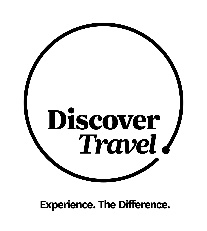 Silk Road Odyssey - BOOKING FORMDeparting 10 May 2025Before completing this form, please read our Terms and Conditions on the reverse of this form.TERMS AND CONDITIONSResponsibilityThere is no contract between the company and the client until the company has provided a confirmation invoice and the appropriate deposit has been received. Discover Travel accepts bookings subject to the following conditions:(a) Discover Travel acts as a co-ordinator for all persons taking the tour in the making of all arrangements for transport, sightseeing and accommodations none of which are owned, managed, controlled or operated by us.(b) Discover Travel only acts as an agent for the owners, contractors and suppliers of transport and/or other related travel services provided and assume no responsibility for the loss or damage to property or for injury, illness or death or for any damages or claims however so caused arising directly or indirectly from accidents, loss or damage to person or property, delays, transport failures, strikes, wars, uprisings or acts of God over which we have no control.(c) While we will use our best endeavours to operate all tours as advertised, reasonable changes in the itinerary may be made without notice where deemed necessary by us.(d) Please note that employees of overseas suppliers are not authorised to make undertakings to our clients in respect of refunds or other matters.ValidityThe prices listed are based on the exchange rates current at the time of pricing. Discover Travel reserves the right to alter these accordingly. Prices are based on a minimum group size of 10 passengers excluding tour escort. Should the number of passengers not reach 10, the tour will not run.PaymentPlease pay your non-refundable deposit (NZD$2,000) per person upon booking and completing the form. Full payment will be due no later than 10 February 2025.The price quoted is for payment by direct bank transfer.  Bank Transfer:  06 0801 0495605 02 – Discover Travel Worldwide Ltd, using ‘Silk Road25’ as a reference. VISA or Mastercard payments will incur a 1.5% convenience fee and American Express a 3% fee.PriceThe tour is priced at $19,495 per person twin-share,or $22,995 per person single occupancy.Business Class Supplement We would be happy to quote a business class supplement - please discuss with your Discover Travel Consultant.Comprehensive travel insuranceYou must have comprehensive travel insurance to travel with us. Please ask your Discover Travel Consultant for details of our travel insurance policies with Allianz Global Assistance. We recommend taking out travel insurance at the time of paying your non-refundable deposit, so you are covered in the event of needing to cancel for an unforeseen reason.Passport and Visa RequirementsIt is important that we sight your passport at the time of booking to confirm we have the correct name for your booking and that your passport is valid and in good order. Airline tickets must be issued in the same surname (family name) and first name as detailed in your passport. Prior to confirming your travel arrangements, you should check your Passport and establish that it will remain current for the entire period of your travel. Your passport must be current, in good condition and have sufficient blank pages remaining. If your passport shows any signs of delamination (where the edges are peeling away) or any other damage, e.g. water damage, please contact the issuing authority for advice. It is recommended that your passport’s expiry date does not fall within six months of the completion of your travel. Entry requirements in a number of countries stipulate that your passport’s validity extends for a period of at least six months.Cancellation by the travellerShould you wish to cancel your participation in this tour, the date of the trip cancellation is the date on which the written cancellation is received by Discover Travel. Our terms are as follows:More than 90 days prior to trip departure – loss of deposit90 days or less prior to trip departure – 100% of total booking costCancellation/Withdrawal by Discover TravelIf the tour is cancelled due to minimum numbers not being reached, payment made will be refunded in full. Where air tickets are included and purchased from Discover Travel, refunds will not be made until the airline has refunded Discover Travel. Discover Travel is unable to take responsibility should a tour not operate due to natural disaster, political unrest or other such events beyond our control. It is the passenger’s responsibility to have travel insurance in place to cover such eventualities. It is therefore essential that travel insurance is arranged and paid for at the time of paying your deposit. Once the deposit has been made and the tour is confirmed, your deposit is non-refundable. Once the final payment has been made the total tour cost is non-refundable. Again, insurance cover is therefore essential.Unavoidable Extraordinary Circumstances (Force Majeure)We cannot accept liability or pay any compensation where the performance or prompt performance of our contractual obligations is prevented or affected, or you otherwise suffer any loss, injury, death, inconvenience or damage as a result of circumstances amounting to ‘force majeure’. In these terms and conditions ‘force majeure’ means any event or circumstances which we or the supplier of the services in question could not foresee or avoid. Such events and circumstances may include, whether actual or threatened, war, insurrection, riots, strikes, civil action, decisions by governments or governing authority, technical or maintenance problems with transport, changes of schedules or operational decisions of air carriers, terrorist activity, industrial action, natural or nuclear activity, epidemics/pandemics, adverse weather conditions, fire and all similar events outside our control.Single SupplementFor clients travelling alone, unless otherwise stated, a single supplement is payable. Sharing with a strangerShould single passengers prefer to share with a stranger of the same gender, Discover Travel may be able to assist. However, such arrangements are solely between the passengers concerned, and Discover Travel accepts no responsibility for compatibility, nor guarantees being able to supply a twin-share partner. Such arrangements are entered into on the understanding that both passengers travel together for the entire ‘land portion’ of the journey. Should a twin-share partner not be found, or should one party cancel from the tour, at any stage, the single supplement will be applied to the remaining passenger.Tour LeaderYour tour will be escorted by a person especially chosen for her/his organisation and people skills. Her/his role is to look after all travel arrangements and the comfort and well-being of the group.  The Tour Leader will do her/his best to ensure that your tour is worry free, safe and satisfying. Discover Travel reserves the right to make changes to the Tour Leader at any time.Privacy Act WaiverFor the purposes of the tour, you consent to providing your Personal Details, as noted on the Booking Form, to Discover Travel and our suppliers.Accommodation Tour price includes accommodation throughout on a twin- share basis, with private facilities, unless otherwise specified. Itinerary changes Discover Travel has selected with care and in good faith, the information given and the choice of suppliers but reserves the right, where circumstances necessitate, to change the itinerary and to advise the traveller of these changes. Due to unforeseen circumstances the itinerary may need to be amended during the tour.  Items not coveredUnless otherwise specified, the cost of meals, drinks, laundry, insurance, city taxes, passport and /or visa fees are not included.Peace of Mind Discover Travel are bonded members of the Travel Agents Association of New Zealand (TAANZ)PERSONAL DETAILS:Title (please tick)You Mr     Mrs     Miss    MsTravelling Companion Mr     Mrs     Miss    MsSurname (as per passport)Given Names (as per passport)Preferred NamePassport details              Date of BirthPassport NumberDate of IssueDate of ExpiryPlace of IssueNationality (e.g. NZL)Contact details                        AddressHome PhoneWork PhoneCell phoneEmailTravelling EmailOccupationDo you have any special requirements?(i.e. dietary, twin beds etc)Emergency Contact detailsName Relationship                  Home PhoneWork PhoneCell phoneEmailName Relationship                  Home PhoneWork PhoneCell phoneEmailName Relationship                  Home PhoneWork PhoneCell phoneEmailName Relationship                  Home PhoneWork PhoneCell phoneEmailName Relationship                  Home PhoneWork PhoneCell phoneEmailName Relationship                  Home PhoneWork PhoneCell phoneEmailName Relationship                  Home PhoneWork PhoneCell phoneEmailTRAVEL INSURANCE:Insurance ProviderInsurance Policy NumberInsurance Emergency Contact Phone NumberMEDICAL DETAILS:Travellers needing assistance:You are required to disclose to us at time of booking, any disability requiring special attention. This includes physical disability, difficulty walking, hearing or eyesight impairment, or any neurological disorders. While every effort is made to accommodate such difficulties, we are not responsible in the event we are unable to do so, and are not responsible for any denial of services by carriers, hotels, or other independent suppliers. Our concern must always be for the enjoyment and welfare of the group, and we regret that we cannot provide individual assistance to participants for walking, getting on and off motor coaches or vessels, or other personal needs. A physically and mentally able companion must accompany travellers who need such assistance.MEDICAL DETAILS:Travellers needing assistance:You are required to disclose to us at time of booking, any disability requiring special attention. This includes physical disability, difficulty walking, hearing or eyesight impairment, or any neurological disorders. While every effort is made to accommodate such difficulties, we are not responsible in the event we are unable to do so, and are not responsible for any denial of services by carriers, hotels, or other independent suppliers. Our concern must always be for the enjoyment and welfare of the group, and we regret that we cannot provide individual assistance to participants for walking, getting on and off motor coaches or vessels, or other personal needs. A physically and mentally able companion must accompany travellers who need such assistance.MEDICAL DETAILS:Travellers needing assistance:You are required to disclose to us at time of booking, any disability requiring special attention. This includes physical disability, difficulty walking, hearing or eyesight impairment, or any neurological disorders. While every effort is made to accommodate such difficulties, we are not responsible in the event we are unable to do so, and are not responsible for any denial of services by carriers, hotels, or other independent suppliers. Our concern must always be for the enjoyment and welfare of the group, and we regret that we cannot provide individual assistance to participants for walking, getting on and off motor coaches or vessels, or other personal needs. A physically and mentally able companion must accompany travellers who need such assistance.Medical Information:During the last 5 years, have you suffered from any significant illness, been hospitalised or require regular care by a doctor? No     Yes If yes, please indicate reason: No     Yes If yes, please indicate reason:Do you have any physical limitations, impairments, handicaps or prosthesis? No     Yes If yes, please specify: No     Yes If yes, please specify:Are you able to walk up to 3kms unaided on unsealed/uneven surfaces? No     Yes If No, please specify: No     Yes If No, please specify:Do you take medication or drugs related to a pre-existing medical condition? No     Yes  No     Yes Do you have any allergies, or reactions to any medication or drugs? No     Yes If yes, please specify: No     Yes If yes, please specify:I/We enclose a non-refundable registration deposit of:$2000.00 per personSignatureDate   …………………………………………………………..                      /                   /………………………………………………………………..                            /                    /By booking with us and paying a deposit (or full payment) you acknowledge that you have read, understood and agree to be bound by the Terms and Conditions.By booking with us and paying a deposit (or full payment) you acknowledge that you have read, understood and agree to be bound by the Terms and Conditions.By booking with us and paying a deposit (or full payment) you acknowledge that you have read, understood and agree to be bound by the Terms and Conditions.